Regulamin Międzyszkolnego Konkursu Fotograficznego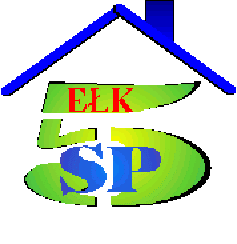 "EŁK W OBIEKTYWIE”1. Organizatorem konkursu fotograficznego jest Szkoła Podstawowa nr 5 im. M. Konopnickiej w Ełku.2. Celem konkursu jest:• uwiecznienie na fotografii piękna naszego miasta, jego walorów przyrodniczych, ciekawych obiektów architektonicznych,• uwrażliwienie dzieci na dostrzeganie piękna przyrody i architektury w najbliższym otoczeniu,• zachęcanie do odkrywania miejsc cennych i atrakcyjnych w Ełku,• rozbudzanie dumy i lokalnego patriotyzmu.3.	Uczestnikami konkursu mogą być uczniowie kl. I-VIII ze szkół podstawowych na terenie miasta Ełk.4. Fotografię do konkursu może zgłaszać wyłącznie ich autor.5. Każdy uczestnik może oddać 1 fotografię.6. Prace oddajemy w formie wywołanych zdjęć w formacie 21×30.7. Prace konkursowe można przesłać pocztą na adres szkoły: Szkoła Podstawowa nr 5, ul. św. M.M. Kolbego 11, 19-300 Ełk z dopiskiem „Ełk w obiektywie” lub dostarczyć osobiście 
w koszulce w wyżej wymieniony adres.8. Termin oddania prac: 24.02.2023 r.9. Do zdjęcia należy dołączyć metryczkę (metryczka znajduje się w załączniku nr 1).10. Konkurs rozstrzygnięty zostanie przez Komisję Konkursową w dwóch kategoriach:I kategoria - kl. I - IIIII kategoria - kl. IV - VIII11. Ocena prac i rozstrzygnięcie konkursu:• Wszystkie zdjęcia zgłoszone do konkursu podlegają ocenie Komisji Konkursowej. • Komisja Konkursowa dokonuje oceny biorąc pod uwagę wartość artystyczną, jakość 
i oryginalność fotografii. • Spośród prac Komisja Konkursowa wybierze trzy, które zajmą pierwsze, drugie i trzecie miejsce w poszczególnych kategoriach. Jury zastrzega sobie prawo do innego podziału nagród.• O decyzji Komisji Konkursowej nagrodzone osoby zostaną powiadomione telefonicznie. 12. Wyniki konkursu będą podane do publicznej wiadomości na stronie internetowej Szkoły Podstawowej nr 5 w Ełku , a prace zostaną zaprezentowane na wystawie w szkole.13. Organizatorzy nie zwracają prac konkursowych.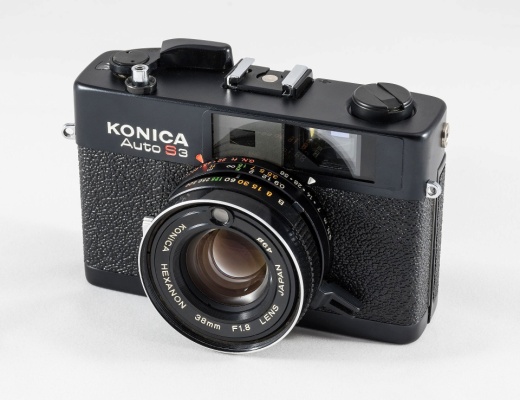 Organizatorzy: Anna Lisowska, Magda Mastaj,                                Anna Marchel, Teresa Jankowska,                    Kamila Bielecka, Barbara MłodzianowskaSERDECZNIE ZAPRASZAMY DO UDZIAŁU 
                                                  W KONKURSIE !